Рекомендации для родителей «Зимние забавы, зимние виды спорта»Спросите у ребёнка: какое сейчас время года? в какие игры дети любят играть зимой? что им нужно для зимних игр?Вместе с ребёнком вспомните и назовите зимние виды спорта.В качестве экскурсии сходите с ребёнком на зимний стадион, где следует обратить внимание на то, какими видами спорта занимаются дети.Предложите ребёнку составить рассказ из личного опыта на темы: «Как я лепил снежную бабу», «Как я играл зимой», «Мой любимый вид спорта».	Пример рассказа «Как я лепил снежную бабу»Упражнения на развитие речиОтгадайте загадки с детьмиВыучите стихотворение Я катаюсь на коньках, разгорелись ушки! Рукавички на руках, шапка на макушке! Раз, два – чуть не поскользнулся,Раз, два чуть не кувыркнулся. Снег, снег, белый снег, засыпает он нас всех!Дети все на лыжи встали и по снегу побежали. Покатились санки вниз – крепче, куколка, держись! Ты сиди, не упади – там канавка впереди. Надо ездить осторожно, а не то разбиться можно!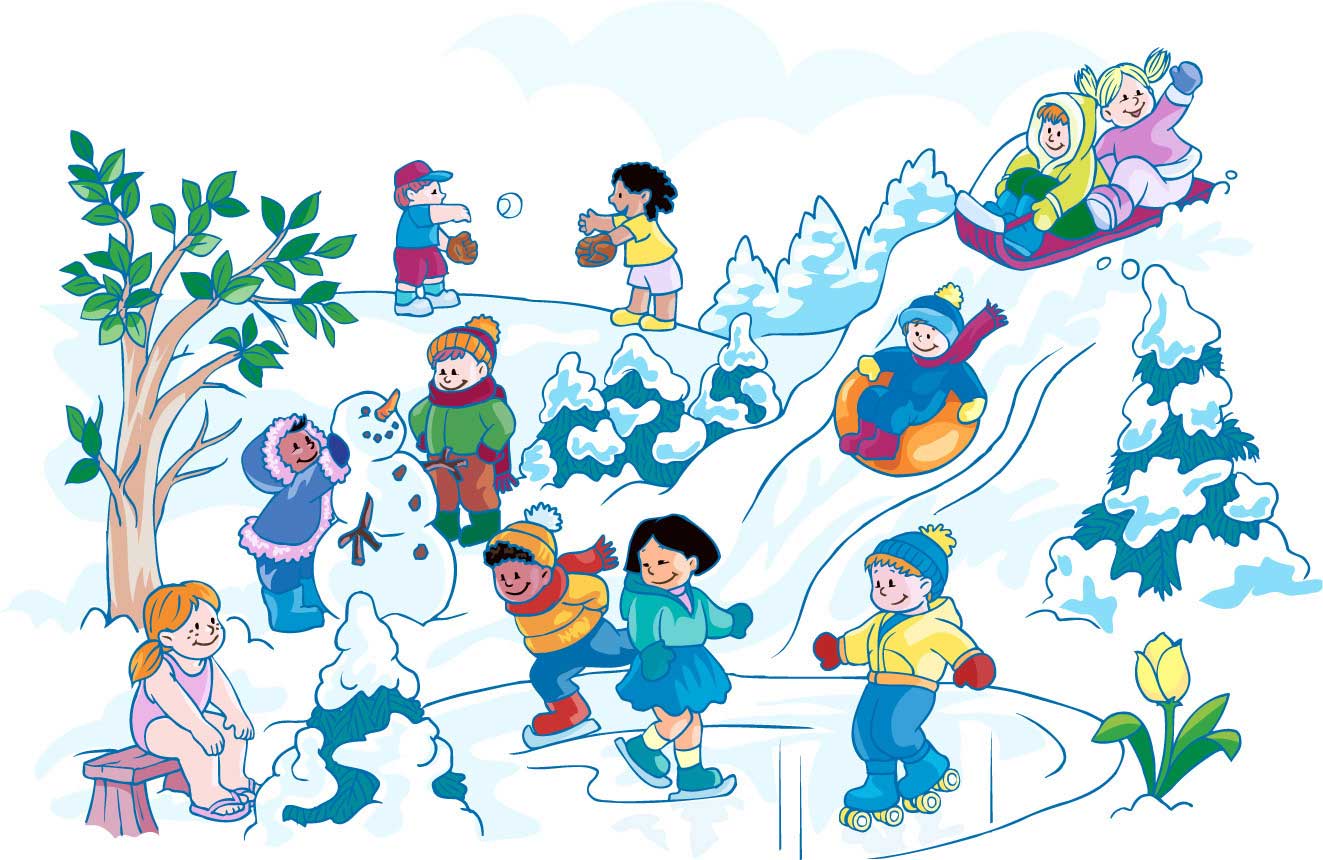 Во время прогулки мы с папой слепили два огромных снежных кома во дворе нашего дома. Положили ком на ком. Затем прилепили снежной бабе руки. Воткнули ей в руки метлу. Потом мы сделали ей глаза из угольков, рот из веточки и нос из морковки. На голову бабе надели красную шапку. Вот так я вместе с папой лепил снежную бабу!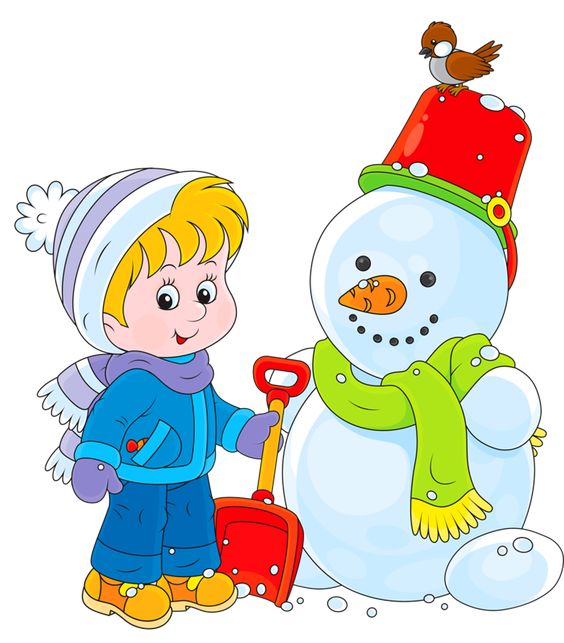 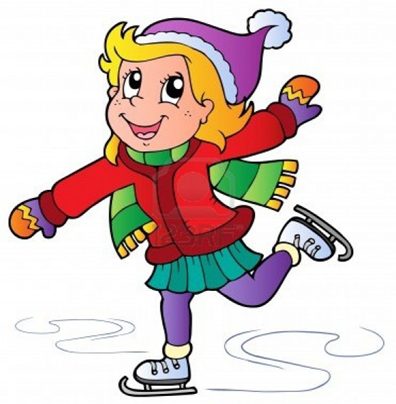 Дидактическая игра «Почему так назван?»(упражнение на словообразованиеКонькобежец (бегает на коньках), саночник (катается на санках), лыжник (катается на лыжах), хоккеист (играет в хоккей), фигурист (занимается фигурным катанием).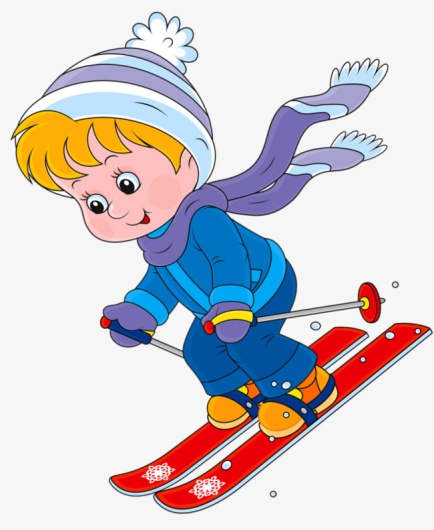 Дидактическая игра «Кому что нужно?» (употребление винительного падежа существительных)Лыжнику нужны лыжи, хоккеисту – ..., фигуристу – ..., саночнику – ...., сноубордисту - …,бобслеисту -Дидактическая игра «Исправь ошибку» (на логическое мышление). Лыжнику нужны санки. Конькобежцу нужны лыжи. Саночнику нужны коньки. Хоккеисту нужны санки. Зимой дети катаются на лыжах, велосипеде, играют в мяч, лепят снежную бабу, прыгают через скакалку, играют в хоккей, футбол, загорают, строят снежную крепость.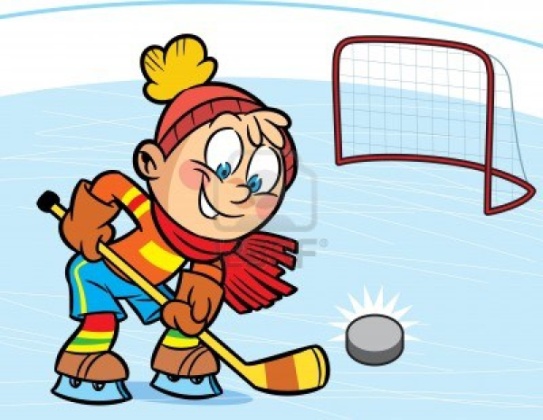 Во дворе с утра игра,Разыгралась детвора.Крики: «шайбу!», «мимо!», «бей!» -Значит там игра – ….Долго ходом шли коньковымДруг за дружкою втроем,Было очень нелегко имЗабираться на подъем.Вдруг отточенным движеньемХвать винтовки – и стрелять!Бьют прицельно по мишеням,–Раз, другой, четыре, пять.И помчались под уклон.Что же это? …   биатлон     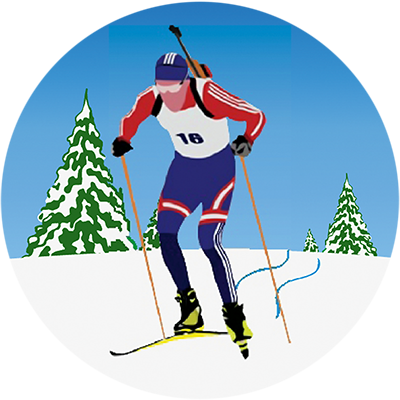 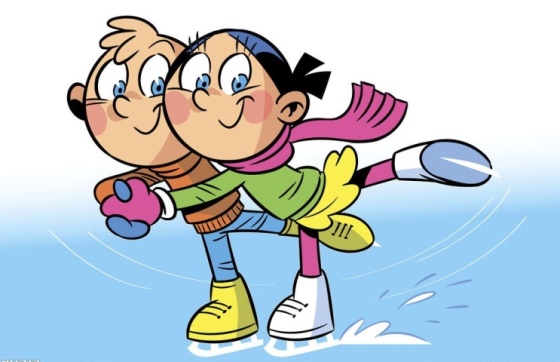 Вот спортсмены на конькахУпражняются в прыжках.И сверкает лед искристо.Те спортсмены - ... (фигуристы)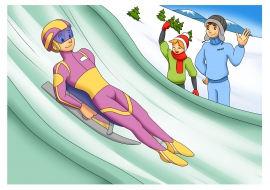 Вопрос не лёгкий у меня,Как это называют,Когда спортсмены на саняхПо жёлобу съезжают? (Бобслей)